Муниципальное бюджетное дошкольное образовательное учреждение детский сад № 7 комбинированного вида станица Старощербиновская муниципального образования Щербиновский районИнновационный проект «Нравственно-патриотическое воспитание детей дошкольного возраста»Авторы проекта:Вайс Марина Николаевна, учитель-логопедНосак Татьяна Ивановна, воспитательСтаница Старощербиновская, 2019                                                                     “Как у маленького деревца, еле поднявшегося над землёй,заботливый садовник укрепляет корень,от мощности которого зависит жизнь растенияна протяжении нескольких десятилетий,так педагог должен заботиться о воспитании усвоих детей чувства безграничной любви к Родине”В.А. Сухомлинский.1. Обоснование темы проекта1.1. Обоснование проекта. Актуальность для развития системы образования, соответствие ведущим инновационным направлениям развития образования Краснодарского края            Патриотическое воспитание с дошкольного возраста – единственно верный путь успешной ранней социализации личности, формирования устойчивой связи поколений и обеспечение связи человека с родными корнями, его любви к отечеству, которая начинается с осознанного и ответственного отношения к малой родине.            Патриотические чувства закладываются в процессе жизни и бытия человека, находящегося в рамках конкретной социокультурной среды. Таким образом, формирование у дошкольников любви к Родине с раннего периода следует считать этапом накопления ими социального опыта жизни в условиях малой родины, усвоения принятых норм поведения, взаимоотношений, приобщения к миру родной культуры. Кубань – благодатный регион для воспитания лучших человеческих качеств посредством казачьих традиций и культуры, многовекового опыта мужественного, трудолюбивого и творческого народа.        Большая Родина всегда начинается с малой – места, где родился человек, своей семьи, двора, дома, детского сада и школы, поля подсолнечника и речки Еи, расположенных рядом. Дом или детский сад, родной край и станица имеют свою историю, особенности природы, свои традиции. А поможет приблизить дошкольников к истории своего родного края – кубанская культура, местный материал, живое общение с природой и земляками – всё, что в дальнейшем призвано обеспечить успешную социализацию личности, пригодиться на той земле, где родился.          Нравственно-патриотическое воспитание ребенка – сложный педагогический процесс. В основе его лежит развитие нравственных чувств и чтобы слова «Я люблю свою Родину», свою станицу не превращались в пустой звук, важно, чтобы яркий, емкий образ Родины возник уже в детстве.Мы горим желанием воспитать любовь к Родине, а оказывается не в состоянии воспитать у ребенка любовь к самому близкому – к родному дому и детскому саду, а ведь это основа из основ нравственно-патриотического воспитания, его первая и самая важная ступень.Детей мы  должны научить не только брать, но и отдавать, заботиться о своих близких, быть внимательными друг к другу, сострадатьРебенок принимает свой дом таким, каков он есть и любит его. Это чувство «родительского дома» ложится в основу любви к Родине, Отчизне. Если в семье есть свои, только ей присущие привычки, правила (отмечать какие-то даты, готовить друг другу сюрпризы, вместе отдыхать и т.п.), то все это постепенно и основательно входит в социальный опыт ребенка и остается как приятные воспоминания детства, которые хочется пережить снова. У каждого есть воспоминания, они дороги человеку и накрепко привязывают его к родному дому, родным людям.Результатом освоения проекта является: воспитание будущего поколения, обладающего духовно-нравственными ценностями, гражданско-патриотическими чувствами, уважающими культурное, историческое прошлое края, России.1.2. Нормативно-правовое обеспечение инновационного проектаФедеральный уровень: Федеральный закон от 29 декабря 2012 года № 273-ФЗ «Об образовании в Российской Федерации»; Конвенция о правах ребенка, принята и открыта для подписания, Совета СССР от 13.06. 1990 г № 1559-1; Конституция Российской Федерации; Федеральный государственный образовательный стандарт дошкольного образования (Приказ Министерства образования и науки Российской Федерации от 17.10.2013 г. № 1155);  СанПиН 2.4.1.3049-13 «Санитарно- эпидемиологические требования к устройству, содержанию и организации режима работы Дошкольных образовательных организаций»Краевой уровень:Закон  Краснодарского края от 16 июля 2013 года № 2770-КЗ «Об образовании в Краснодарском крае»; Закон Краснодарского края от 30 декабря 2013 г. N 2867-КЗ “О патриотическом и духовно-нравственном воспитании в Краснодарском крае”Муниципальный уровень: Приказ № 4 от  09.01.2019г. «О проведении месячника оборонно-массовой и военно-патриотической работы под девизом «Воинский долг-честь и судьба!» в образовательных учреждениях в 2019 годуДОУ:Устав МБДОУ детский сад № 7 комбинированного вида ст. Старощербиновская; Положение о творческой группе; Положение о родительском комитете МБДОУ детский сад № 7 комбинированного вида ст. Старощербиновская; Приказ № 10/1 от 09.01.2019г. «Об организации инновационной деятельности в ДОУ».1.3. Проблема, решаемая в ходе инновационной деятельности. Степень теоретической и практической проработанности проблемы. Дошкольный возраст – очень важный в развитии ребёнка. В этом возрасте ребёнок приобщается к общественным ценностям. Именно в дошкольном возрасте закладывается основа патриотических ценностей, которая будет определять отношение взрослого человека к миру и его проявлениям во всем его многообразии. У дошкольника формируются основы отношения к себе, к близкому окружению и к обществу в целом. В процессе нравственно-патриотического воспитания углубляются и расширяются понятия о родных людях в семье, прививаются навыки доброжелательного общения со сверстниками, даются представления о непосредственном (дом, двор, улица, станица) и далеком окружении (край, страна). Нравственное воспитание дошкольника – это целенаправленное педагогическое воздействие по ознакомлению ребенка с нравственными нормами поведения в процессе различной деятельности. И большая роль в этом принадлежит семье,  дошкольному учреждению, педагогам. Одна из проблем современного образования состоит в том, что в воспитании не соблюдается историческая преемственность поколений. Многим родителям неизвестно, что именно в дошкольном возрасте происходит усвоение социальных норм, моральных требований и образцов поведения на основе подражания. Анализ педагогической теории и практики нравственно-патриотического воспитания дошкольников в настоящее время позволяет выявить противоречия между: во-первых, общепризнанным фактом значимости нравственно-патриотического воспитания дошкольника и отсутствием целостной системы нравственного воспитания детей на основе взаимодействия с семьей в дошкольном образовании; во-вторых, значимостью формирования нравственности начиная с дошкольного возраста и недостаточной готовностью родителей целенаправленно и систематически обеспечивать этот процесс и отсутствием организационно-методического обеспечения системы нравственно-патриотического воспитания в детском саду на условиях целостного взаимодействия педагогов, детей, родителей, социальных институтов по расширению воспитательной компетенции в условиях детского сада.1.4. Результаты инновационной деятельности по теме проекта на момент участия в конкурсе (степень разработанности инновации с предоставлением перечня ранее изданных материалов – публикаций, методических разработок)1. Всероссийский конкурс «За нравственный подвиг учителя» номинация Издательский проект «Моя малая Родина» 2013 год 1-е место учитель-логопед:  Вайс М.Н., воспитатели: Подолянко Д.С., Головко И.А.2. Всероссийский конкурс «За нравственный подвиг учителя» номинация Издательский проект «Путешествие по тропинкам Кубанских сказок» 2014 год участие заведующий МЮДОУ детский сад № 7 комбинированного вида Шкляренко Н.В.,  старший воспитатель: Пустякова Т.В., учитель-логопед:  Вайс М.Н.3.     Вайс М.Н. – учитель – логопед Проект «Из бабушкиного сундука», 2015 г.4.   Азаренко Е.Г. воспитатель публикация в журнале «Воспитатель» № 8, 2019 «Путешествие в мир казачества».5.    Брылёва А.А. воспитатель публикация Международная педагогическая дистанционная конференция «Педагогика и образование» часть 3, сентябрь 2019г. «Народные ремёсла Кубани» 2. Программа инновационной деятельности2.1. Цель, задачи проекта.Цель: Разработать систему формирования нравственно-патриотических качеств у детей дошкольного возраста.Задачи реализации проекта:- формирование  нравственно-патриотические чувств на основе изучения культуры страны и родного края, родной станицы;- обогащение  словарного запаса детей в процессе нравственно-патриотического воспитания и диалогического общения;-  воспитание   нравственной личности с активной жизненной позицией, способности к совершенству и гармоничному взаимодействию с другими людьми;- воспитание  интереса  и любви  к русской национальной культуре, обычаям, традициям, обрядам, народному календарю,  к народным  играм;- формирование   у воспитанников чувства собственного достоинства;- создание условий для реализации основных направлений ФГОС дошкольного образования, достижения целевых ориентиров дошкольного образования.   	2.2. Основная идея инновационного проекта.Основная идея инновационного проекта заключается в сложившаяся педагогических условиях ДОУ по нравственно-патриотическому воспитанию личности дошкольника, которые способствуют нравственному развитию дошкольника.2.3. Описание продуктов инновационной деятельности.Происходящие сегодня в России политические и социально-экономические изменения оказали серьёзное влияние на все стороны жизни и деятельности людей. Вечные ценности: добро, истина и красота – постепенно отодвигаются на второй план. Им на замену приходят ценности материальные. Наблюдается потеря значимости таких жизненных ценностей, как гражданственность, патриотизм, семья, любовь, дружба, ослабевает и воспитательная функция семьи. Правильно организованное воспитание и процесс усвоения ребенком опыта общественной жизни, сформированное условие для активного познания дошкольником окружающей его социальной действительности имеет решающее значение в становлении основ личности.             Представленный инновационный Проект «Нравственно-патриотическое воспитание детей дошкольного возраста»   может послужить основой для работы по нравственно-патриотическому развитию и воспитанию детей дошкольного возраста. Нравственное воспитание — это комплекс мероприятий, направленных на формирование у детей дошкольного возраста чувства долга по отношению к родному краю, родной стране. Нравственное развитие — воспитание гражданина своей страны, формирование нравственных ценностей. Инновация в образовании - целенаправленное прогрессивное изменение, в носящее в образовательную среду стабильные элементы (новшества), улучшающие характеристики, как отдельных ее компонентов, так и самой образовательной системы в целом. Народная культура — традиционная культура, включающая культурные пласты разных эпох от глубокой древности до настоящего времени, субъектом которой является народ — коллективная личность, которая означает объединение всех индивидов коллектива общностью культурных связей и механизмов жизнедеятельности.Образовательный процесс– это целенаправленное, последовательно изменяющееся взаимодействие педагога и воспитанников, в ходе которого решаются задачи образования, воспитания и общего развития детей.Профессиональная компетентность педагога – это многофакторное явление, включающее в себя систему теоретических знаний педагога и способов их применения в конкретных педагогических ситуациях, ценностные ориентации педагога, а также интегративные показатели его культуры (речь, стиль общения, отношение к себе и своей деятельности, к смежным областям знания и др.).Развивающая предметно-пространственная среда — часть образовательнойсреды, представленная специально организованным пространством (помещениями, участком и т. п.), материалами, оборудованием и инвентарем для развития детей дошкольного возраста в соответствии с особенностями каждого возрастного этапа, охраны и укрепления их здоровья, учета особенностей и коррекции недостатков их развития.Традиция (от лат. traditio «предание», обычай) — множество представлений, обрядов, привычек и навыков практической и общественной деятельности, передаваемых из поколения в поколение, выступающих одним из регуляторов общественных отношений.Участники образовательных отношений - дошкольники, родители (законные представители), педагогические работники и их представители, организации, осуществляющие образовательную деятельность.Федеральный государственный образовательный стандарт дошкольного образования - совокупность обязательных требований к образованию определенного уровня и (или) к профессии, специальности и направлению подготовки, утвержденных федеральным органом исполнительной власти, осуществляющим функции по выработке государственной политики и нормативно-правовому регулированию в сфере образования. Инновационный характер представленного продукта обусловлен ориентацией на Федеральный государственный образовательный стандарт дошкольного образования, а именно на взаимодействие всех участников образовательных отношений - детей, педагогов и родителей.2.4. Описание целевых группСодержание проекта направлено на организацию системной целенаправленной  работы, создание единого контекста воспитания детей, развитие социокультурного пространства в дошкольной организации через организацию мероприятий по нравственно-патриотическому развитию дошкольников. Содержание проекта предусматривает осуществление различных видов деятельности, направленных на практическое воплощение по отношению к близким, природе. Всего в проект вовлечены 20 детей старшего дошкольного возраста, их родители, а также,  педагоги, учитель-логопед, музыкальный руководитель. 3. Состав работ3.1. Формирование нормативно - правовых и организационно – методические условия инновационной деятельностиДля выполнения задач инновационного проекта в образовательном учреждении имеются необходимые условия: МБДОУ детский сад № 7 комбинированного вида ст. Старощербиновская  работает в режиме стабильного функционирования и развития, организована творческая группа, есть необходимая материально-техническая база. Имеются хорошие условия для развития сетевого взаимодействия. Это близость расположения к МБДОУ детский сад № 7 комбинированного вида ст. Старощербиновская краеведческого музея, детской библиотеки. Эта особенность позволяет использовать материальные ресурсы сетевых партнеров при проведении образовательного процесса с воспитанниками МБДОУ детский сад № 7 комбинированного вида ст. Старощербиновская.3.2. Мероприятия, направленные на реализацию проекта.3.3. Мероприятия по внедрению и распространению инновационного проектаПримерное календарно-тематическое планирование воспитательно-образовательной деятельности с детьмистаршего дошкольного возраста  по реализации инновационного проекта «Нравственно-патриотическое воспитание детей дошкольного возраста».4. Модель авторской методической сети.4.1. Цели и задачи сетевого взаимодействия .Цель:Создание системы сотрудничества ДОУ с социальными партнёрами для обеспечения благоприятных условий всестороннего развития детей дошкольного возраста, их способностей и творческого потенциала.Задачи:1. Разработать систему организации сотрудничества с социально значимыми партнёрами;2. Создать условия позитивного изменения дошкольного образовательного учреждения в соответствии с требованиями ФГОС ДО;3. Осуществлять взаимодействие на основе равенства, законности, открытости и доверия, координации деятельности, взаимном информировании и совместной заинтересованности в эффективном взаимодействии;4.2. Схема, формы сетевого взаимодействия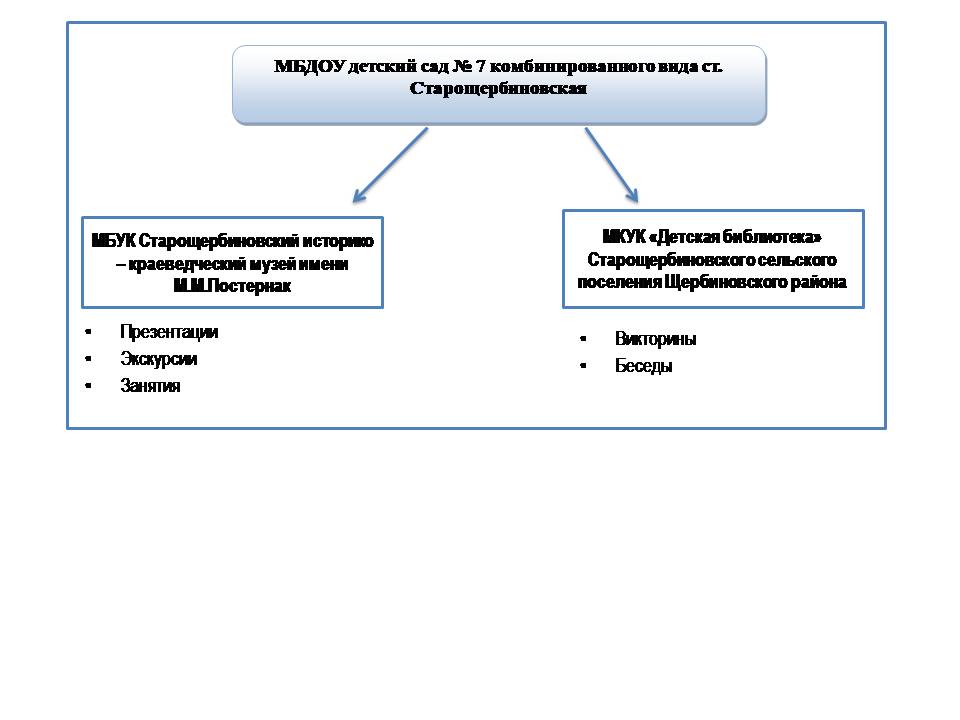 5. Ожидаемые результаты и эффекты инновационного проекта. Предлагаемый проект «Нравственно-патриотическое воспитание детей дошкольного возраста» предназначен для реализации работы по нравственно-патриотическому воспитанию в условиях дошкольного учреждения.Результатом освоения проекта является обеспечение социально-воспитательного эффекта: воспитание будущего поколения, обладающего духовно - нравственными ценностями, гражданско-патриотическими чувствами, уважающими культурное, историческое прошлое России.Ожидаемые результаты и эффекты проекта составлены исходя из целевых ориентиров, которые представлены в виде возрастных характеристик ребенка на этапе завершения дошкольного образования.Список использованных источниковФедеральный закон об образовании с комментариями специалистов: дошкольная образовательная организация в контексте развития системы образования / Авт.-сост. Л.С. Львова, А.А. Мартынюк, Н.В. Микляева, И.Ф. Слепцова. – М.: АРКТИ, 2014 – 112 с.Федеральный государственный образовательный стандарт дошкольного образования: сб. документов / предисловие В.Кудрявцева. М.: Федеральный институт развития образования, 2013 – 56 с.Алешина, Н.В. Патриотическое воспитание дошкольников. - М., ЦГЛ, 2005 – 248с.Баранникова, О.Н. Уроки гражданственности и патриотизма в детском саду: Практическое пособие. – 2-е изд., испр. и доп. – М.:АРКТИ, 2007 – 144 с.Веракса, Н.Е., Веракса, А.Н. Проектная деятельность дошкольников. Пособие для педагогов дошкольных учреждений. – М.: Мозаика-синтез, 2008 - 112с.Дошкольникам о защитниках отечества. Методическое пособие по патриотическому воспитанию в ДОУ / под. ред. Л. А. Кондрыкинской. – М., Сфера, 2006 – 187с.Писарева, А.Е., Уткина, В.В. Патриотическое воспитание в ДОУ. Методическое пособие. – М.: ТЦ Сфера, 2007 – 128 с. – (Растим патриотов России).Система патриотического воспитания в ДОУ: планирование, педагогические проекты, разработки тематических занятий и сценарии мероприятий /авт.-сост. Е.Ю. Александрова и др. – Волгоград: Учитель, 2007 – 203 с.Наименование Ресурсная базаНормативно-правоваяФедеральный уровень: Федеральный закон от 29 декабря 2012 года № 273-ФЗ «Об образовании в Российской Федерации»; Конвенция о правах ребенка, принята и открыта для подписания, Совета СССР от 13.06. 1990 г № 1559-1; Конституция Российской Федерации; Федеральный государственный образовательный стандарт дошкольного образования (Приказ Министерства образования и науки Российской Федерации от 17.10.2013 г. № 1155);  СанПиН 2.4.1.3049-13 «Санитарно- эпидемиологические требования к устройству, содержанию и организации режима работы Дошкольных образовательных организаций»Краевой уровень:Закон  Краснодарского края от 16 июля 2013 года № 2770-КЗ «Об образовании в Краснодарском крае»; Закон Краснодарского края от 30 декабря 2013 г. N 2867-КЗ “О патриотическом и духовно-нравственном воспитании в Краснодарском крае”Муниципальный уровень: Приказ № 4 от  09.01.2019г. «О проведении месячника оборонно-массовой и военно-патриотической работы под девизом «Воинский долг-честь и судьба!» в образовательных учреждениях в 2019 годуДОУ:Устав МБДОУ детский сад № 7 комбинированного вида ст. Старощербиновская; Положение о творческой группе; Положение о родительском комитете МБДОУ детский сад № 7 комбинированного вида ст. Старощербиновская; Приказ № 10/1 от 09.01.2019г. «Об организации инновационной деятельности в ДОУ».Научно-методическая1.Методичесие разработки занятий 2.Публикации по реализации проектной деятельности3.Методические разработки проектной деятельности по теме инновационного проекта.Материально –техническое1.Совмещенный музыкальный и спортивный зал ДОУ;2.Игровые площадки с оформленными зонами кубанского подворья;3.Спортплощадка;4.Музыкальный центр, проектор и проекционный экран;5.Информационные стенды для родителей в группах и на площадках ДОУ;6.Макеты: кубанской хаты, кубанского подворья;7.Детские костюмы для проведения театрализованной деятельности;8.Детские шумовые музыкальные инструменты;9.Атрибуты к казачьим играм.Информационное1.Библиотека методической литературы по разделам программы.2.Медиатека материалов, игр и презентацийКадровыеПрофессиональные педагогические кадры, владеющие компьютерной грамотностью, информационной культурой. Этап Мероприятия Содержания мероприятияСроки Ожидаемые результаты Подготовительный СоставлениепрограммыинновационнойдеятельностиСбор и обработкатеоретического материала.  Изучениепрограммно-методическихматериалов.Январь 2019 Созданиеинновационно-го проекта ипланированиедеятельности.Обновлениематериально-технической базы.Подготовительный ДиагностикадошкольниковДиагностированиепо методике Репиной Т.А. «Изучениеособенностейсоциально-нравственногоразвития детейгруппы, характеравзаимоотношенийдетей в коллективесверстников».Январь 2019 Выявление уровня знанийдошкольников.Определениенаправленийработы.ДиагностикапедагоговАнкетированиепедагогов.Методика«Интеллектуальнаялабильность» (В.Т.Козловой). Опросник«Личностныйрост» (методикаГригорьева Д.В.,Кулешова И.В.,Степанова П.В.).Выявление уровня обра-зовательных, профессио-нальных и практических знаний педа-гогов Педагогиче-ский совет Представление инно-вационного проекта. Знакомство с про-граммно-методической базой проекта. Принятие педагоги-ческим советом внут-ренних регламентов и документов Февраль  2019 г. Спланирована система повышения квалификации специалистов РодительскоесобраниеАнкетированиеродителей по темепроекта.Презентацияинновационногопроекта.Знакомствос результатамидиагностики.Март 2019г.Выявлениепроблемы.Системапсихологичес-когоконсультирова-ния.Основной Совместная образовательная деятельность с детьми Тематическиезанятия и праздники, циклы бесед. Акции. Мастер-классы. Рассматривание иллюстраций,картин, репродукций.Апрель 2019 – май 2020г.Практическаядеятельностьучастниковпопроекту.Основной Научно-методическоесопровождениеинновационногопроектаПроведениепедагогическихсоветов.Действующаясистемаконсультативногосопровождения.Апрель 2019 – май 2020г.Транслирование опытаинновацион-нойдеятельностиДОУ.Вовлечение семьив единоеобразовательное пространствоОрганизацияродительских собраний, семинаров,Вовлечение родителей в совместные проекты и мероприятия, проводимые в ДОУ.Апрель 2019 – май 2020г.Созданиеновыхорганизацион-ных формвзаимодей-ствияЗаключительный Итоговаядиагностика(дошкольники)Заполнение картиндивидуальногоразвитияИюнь 2020г.Выявлениепроблемы.Определениенаправленийработы.Обработка иоформлениематериаловэкспериментаАнализ результатов иобобщение опытаработы над проектом.Июнь 2020г.Обобщениеи распростране-ние опытаОбобщение ираспространение опытаПубликацияметодическогопособия поинновационнойдеятельности ДОУ.Публикация статей.Июнь 2020г.Распространение опыта работы№ Меропртия проекта Совместная деятельность взрослого и детей Совместная деятельность взрослого и детей Взаимодействие с семьямивоспитанниковСозданиеусловий дляреализации темыСрок ООД(групповая иподгрупповая форма)Режимныемоменты(подгрупповая и индивидуальная форма)Взаимодействие с семьямивоспитанниковСозданиеусловий дляреализации темыСрок 1.«Настоящий космонавт»Цикл бесед по теме: «Как стать настоящим космонавтом», «Космос»Разучивание стихотворений. Рассматривание иллюстраций по теме. Конструирование «Ракета»Папка передвижка «Наши космонавты» Оформление альбома «Знаменитые космонавты». Подбор художественной литературыАпрель 2. «День Победы»Цикл бесед: «Ордена и медали», «День Победы», «Храбрый солдаты» Ситуативный разговор «Как ты провел праздник?»Сюжетно ролевая игра «Мы моряки».Рассматривание тематических иллюстраций  «День Победы». Просмотр презентации «Великая Отечественная война»Чтение рассказа Л.Кассиль «Памятник солдату».Раскрашивание картинок «9 мая – День Победы»Папка передвижка «Наша Победа». Беседа «Война, и наша семья»Презентация. Подбор художественной  литературыМай 3.«По дорогам войны»Цикл бесед «Герои Кубани», «Как освобождали станицу» «Битва за Кубань»Чтение кубанских поэтов о войне. Презентация «Герои Кубани» подвижные игры «Подкова», «Казаки и казачки»Буклет «Наша Кубань»Подбор художественной литературы иллюстраций. Июнь 4. «Наша Родина – Кубань»Цикл бесед «Герои России», «Ордена и медли ВОВ», «Юные герои войны»Просмотр презентации «Ордена и медали». Чтение художественной литературы Гайдар «Сказка о оенной тайне, о Мальчише –Кибальчише и его твердом слове» Дидактическая игра «Собери картинку» (на тему «День Победы»).Памятки «Памятники Великой Отечественной войны»Подбор художественной литературы иллюстраций.Июль 5.«Историческое прошлое Кубани»Цикл бесед «Одежда казака и казачки», «Ремесла Кубани», «Профессии Кубани», «Символика Краснодарского края»Встреча с казаком. Отгадывание загадок. Экскурсия в музей.Рисование «Герб моей семьи». Создание сборника «На Кубани мы живем»Подбор художественной литературы иллюстраций. Создание картотеки загадок. Август 6.“Моя станица, в которой я живу”Цикл бесед останице.Фото экскурсия по станице. Разучивание стихотворений, о родном крае.  «Путешествие по станице» - рассматривание иллюстраций.Оформлениеальбома "Моя станица".Оформлениеальбомов.Сентябрь7. «Осень золотая   к нам пришла» Тематические занятия «Что нам осень принесла?», «Осень золотая в гости к нам пришла» Цикл бесед: «Дары осени», «Деревья осенью», «Лес – наше богатство», Рассматривание репродукций картин: И.Левитана «Золотая осень», И. Остроухова «Золотая осень», И. Шишкина «Рожь». Чтение художественной литературы: И. Соколов – Микитов «Золотая осень», С. Николаева «Экскурсия в лес», А.Введенский «Песенка о дожде». Загадывание загадок о де-ревьях, овощах, фруктах. Разучивание и пение осенних песен.Папки-передвижки: «Витамины осенью», «Как одевать ребенка осенью», «Осень». Подбор и за-учивание с детьми пословицы и поговорки об осени. Оформление альбома «Осень». Подбор художе-ственной литературы по теме. Оформление  в познавательно-речевом центре ил-люстраций и фо-тографий, альбомов по теме «Золотая осень». Оформление выставки в уголке книги «Красавица осень». Октябрь 8.Праздник,посвящённый Днюматери«Хорошо,что Мамыесть!"Тематические занятия «Лучшевсех на светемамочка моя». Циклы бесед«Мама –первое слово», «Как я помогаю маме, бабушке», «Профессии мам»Ситуативные разговоры с детьми «Ласковые слова», «Какой подарок для мамы лучше?»«Моя мама».Дидактические игры «Подбери наряд на праздник»,. «Накрой на стол», «Казачья горница»ЧтениеХудожественной литературы:З.Воскресенская «Моя мама», А. Виеру «Мамин день»,С. Михалков«А что у вас?»,«Колыбельнаядля мамы».Дидактические игры «Скажиласково»,«Воткакая моямама»,«Маминыпомощники».Рисование«Соберибукет».Музыкальнаяигра«Спой песенку мамочке».Оформлениевыставкитворческихработ «Тепломаминыхрук».Презентация«Мамочка любимая, мамочка моя!»Подборхудожественнойлитературыпо теме.Подбориллюстрацийфотографийпо теме.Созданиеальбома«Профессиямамы»Ноябрь 9.«Мы будущие пат-риоты!» Тематические занятия «Моя любимая станица», «Мой родной край». Цикл бесед: «Достопримечательности родной станицы», «Улицы станицы», «Природа в станице, крае», «Символика края». Игра «Собери герб и расскажи о нем». Рассматривание фотографий родного края в старину и сегодня. Посещение историко-краеведческого музея им. М.М.ПастернакДидактические игры: «Узнай здание по описанию», «Что за здание - расскажи». Буклеты, ин-формацион-ные листы. Фотоальбомы. Экскурсии с детьми. Чтение детям, заучивание наизусть. Обогащение ди-дактических и настольно-печатных игр. Альбомы: с фотографиями «Моя станица», «Гербы и флаги», «Мой край». Декабрь10.Развлечение «Зимние заба-вы» Тематические занятия «Кто как зимует», «Здравствуй, зимушка!» Цикл бесед: «я люблю зимушку», «Новогодние обычаи». Рассматривание картин «Зимние забавы». Чтение художественной литературы И. Соколов-Микитов «Зима вьюжная», С. Маршак «Двенадцать ме-сяцев»Оформление папки-передвижки «Зимние приметы и традиции». Выставка работ «Зимний вернисаж». Подбор художе-ственной литера-туры по теме. Подбор иллю-страций, фотогра-фий по теме. Январь 11.Праздник «Во-ины отважные» Тематические занятия «Мы храбрые», «Легко и быть солдатом?» Цикл бесед: «Что такое героизм», «Наши бравые солдаты», Рассматривание иллюстраций с изображением воинов различных времён.Оформление папки-передвижки «Гордится Армией страна». Консультация для родителей «Воспитываем будущих мужчин». Подбор художе-ственной литера-туры по теме. Подбор иллю-страций, фотогра-фий по теме. Февраль 12.Развлечение «Широкая Масленица» Тематические занятия «Волшебница весна», «Зимушку провожаем, весну встречаем!». Цикл бесед «Первый месяц весны», «Прилет птиц», «Первоцветы», Чтение художественной литературы В. Бианки «Си-ничкин календарь»,  И. Белоусова «Весенняя гостья». Дидактические игры:  «Назови сходства и различия» (ранняя и поздняя весна), «Что бывает вес-ной?», «Что за птица?».  Подбор репродукций картин русских художников по теме «Ранняя весна», иллю-страций, фотографий по теме. Подбор музыкаль-ного репер-туара и художе-ственной литературы по теме. Март 13.Развлечение «Весну красну встречаем» Тематические занятия «Наша Земля», «О чём поют весною птицы?» Беседы «Весна»,  «Лес – наше богатство». Чтение художественной литературы: Ф.И.Фет «Уж верба вся пушистая», В. Бианки «Апрель». Наблюдение за набуханием почек на деревьях, по-явлением травы, за насекомыми. Изготовление дидактических альбомов «Весна», «Птицы». Чтение с детьми русских народных сказок, потешек, загадок. Подбор художе-ственной литера-туры и музыкаль-ного репертуараПодбор Внесение в речевой уголок кар-тин русских художников. Апрель 14.Праздник  «9мая» Занятия познавательного цикла «День Победы», «Мы – помним, мы – гордимся» Сбор архивного материала из фонда семьи об участниках ВОВ (письма, фото-графии, ордена). Экскурсия к монументу Славы Цикл бесед «Мы живы пока память жива», «Памятные места станицы, края», «Дети войны», «Георгиевская ленточка», «День Победы».  Рисование «Солдат». Оформление папки-передвижки «9 мая – День по-беды» Консультация «Воспитание у детей чувства ува-жения к своей стране через озна-комление с событиями ВОВ». Оформление выставки детских работ «Мир глазами детей» Подбор художе-ственной литера-туры по теме. Подбор иллю-страций, фотогра-фий по теме. Май №Оцениваемая категория Ожидаемые результаты и эффекты реализации проекта1.Дошкольники расширение и углубление знаний об истории станицы, края, символике, достопримечательностях; приобретение детьми навыков социального общения со взрослыми, проявления внимания и уважения к ветеранам, пожилым людям, стремление оказать помощь, поддержку другому человеку; развитие познавательной активности; бережное отношение к родной природе, результатам труда других людей; умение выражать собственное мнение, уважать национально-культурные ценности других народов; проявление интереса к событиям сельской жизни и отражение своих впечатлений в продуктивных видах деятельности. 2. Педагоги повышение образовательных, профессиональных, теоретических и практических знаний педагогов по проблеме нравственно-патриотического воспитания дошкольников. 3.Родители вовлечение семьи в единое образовательное пространство, разработка и внедрение новых форм и способов взаимодействия с семьей, способствующих повышению ее инициативности как участников воспитательно-образовательного процесса. 